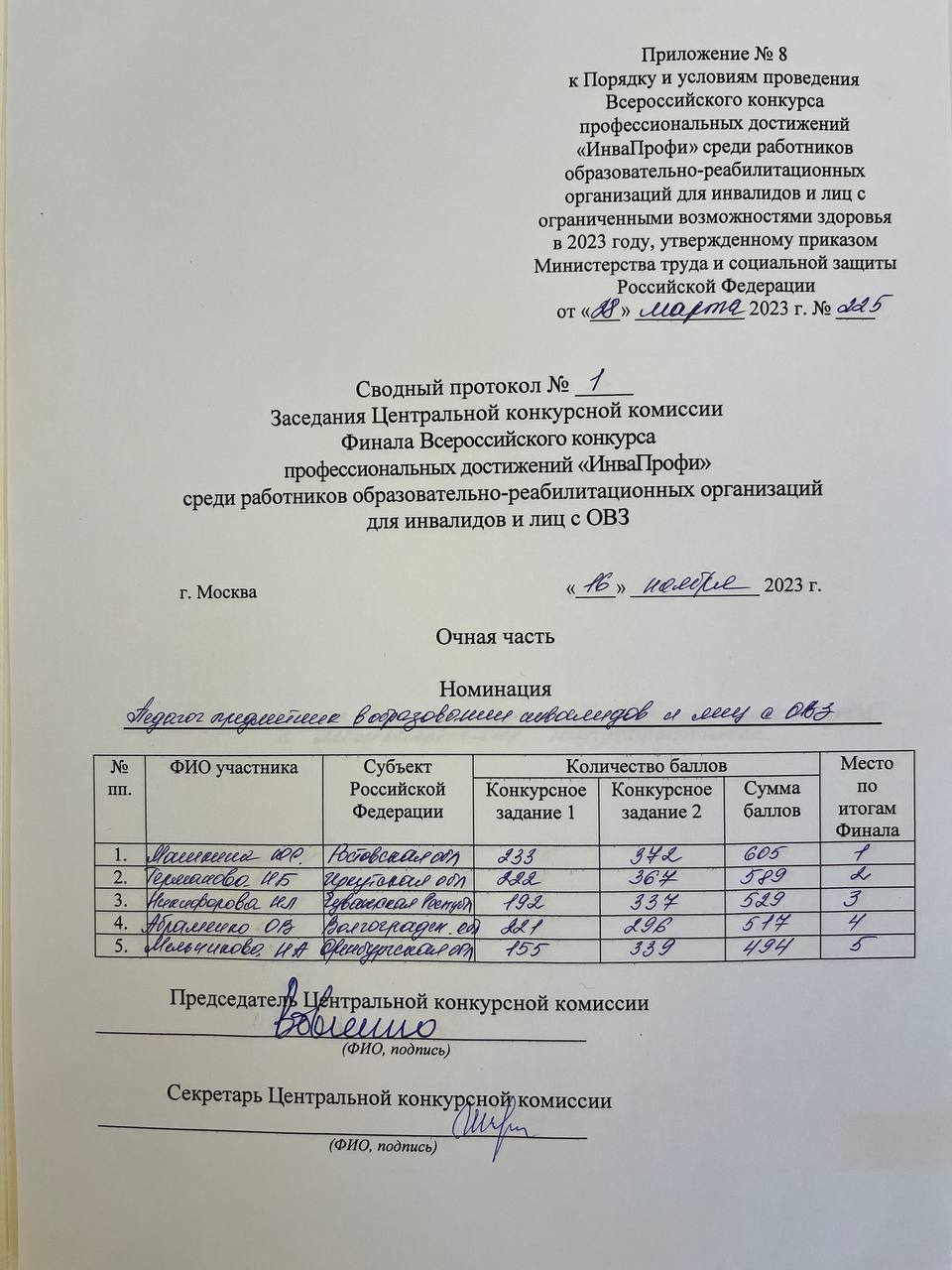 Приложение к Протоколу №1 от 16.11.2023г. Очной части заседания Центральной конкурсной комиссиифинала Всероссийского конкурса профессиональных достижений «ИнваПрофи» среди работников образовательно-реабилитационных организацийдля инвалидов и лиц с ОВЗ На основании единогласного решения экспертной группы, в ходе проведения открытой дискуссии участников и экспертов  Всероссийского конкурса профессиональных достижений «ИнваПрофи» среди работников образовательно-реабилитационных организаций для инвалидов и лиц с ограниченными возможностями здоровья в ФГБОУ ИВО «Московский государственный гуманитарно-экономический университет»   16.11.2023,  принято решение о присвоении специального диплома «За верность профессии» Лотыревой Елене Викторовне-учителю трудового обучения ГБОУ «Специальная школа-интернат г.Данкова», (трудовой стаж 30 лет), представившей свою заявку в номинации «Педагог-предметник в образовании инвалидов и лиц с ОВЗ»,  и набравшую 969 баллов по итогам заочной части Федерального этапа Всероссийского конкурса профессиональных достижений «ИнваПрофи» среди работников образовательно-реабилитационных организаций для инвалидов и лиц с ограниченными возможностями здоровья.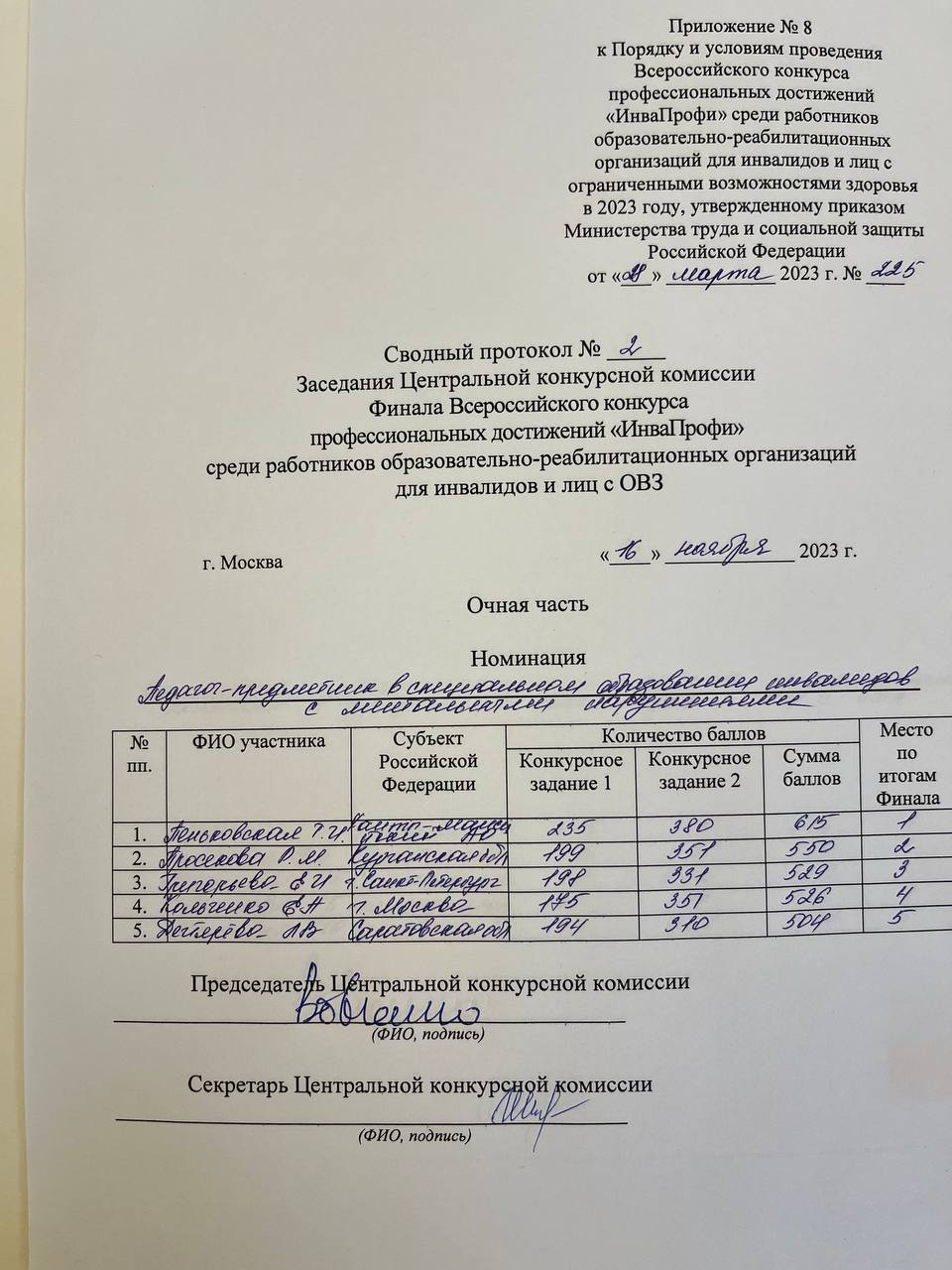 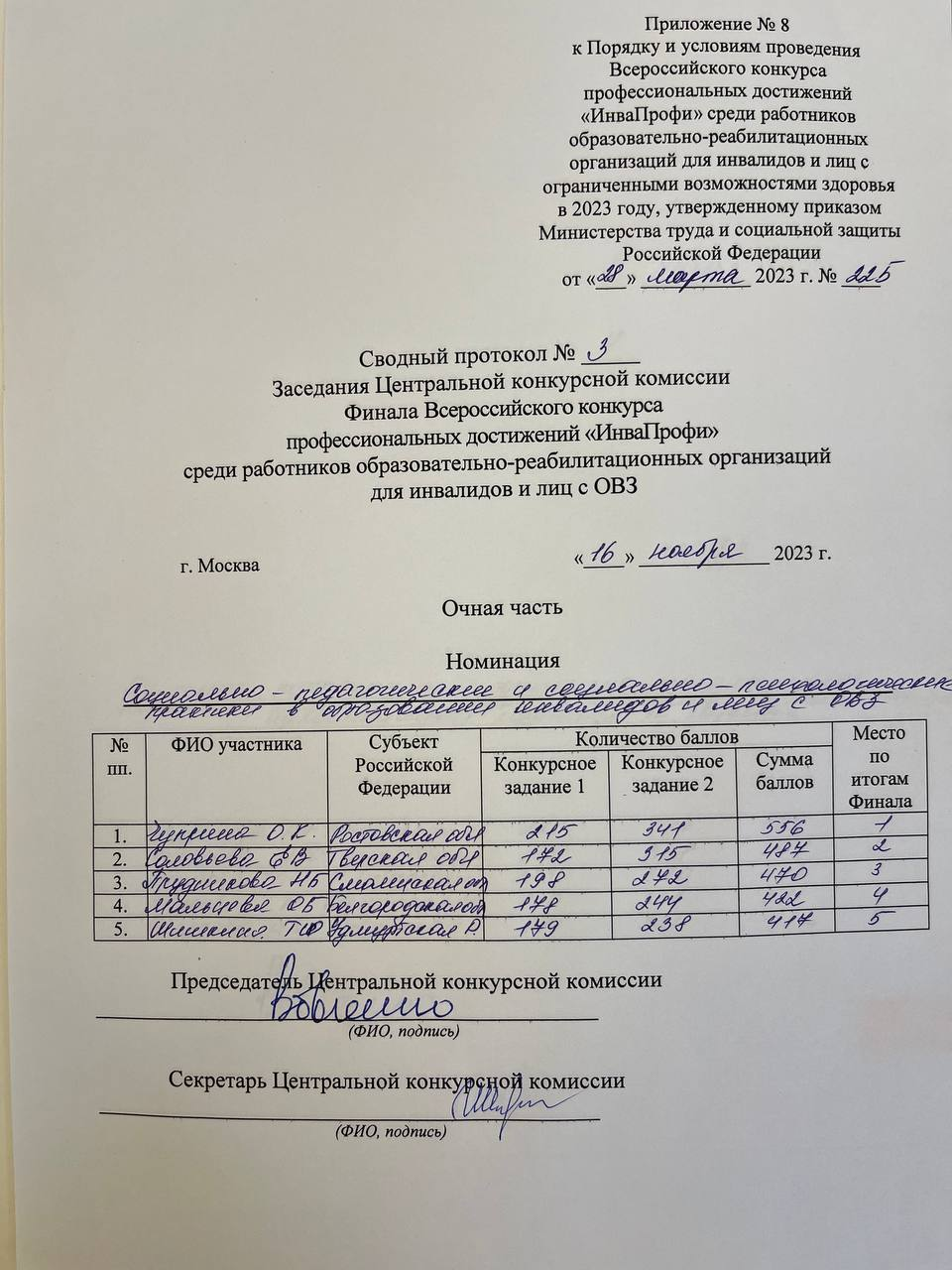 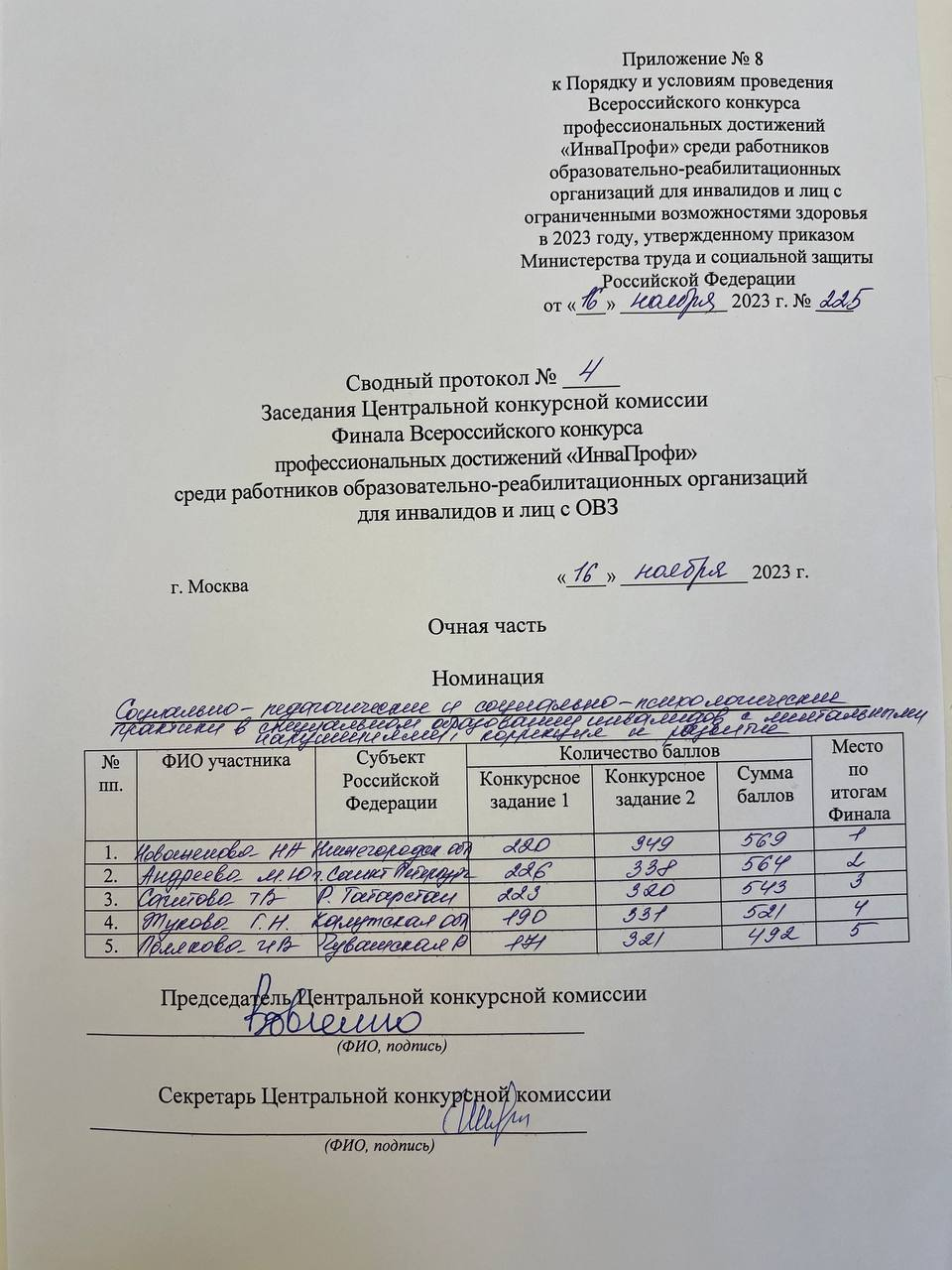 